Rube Goldberg Energy Transformation ALPHA Design Document Block Number: ___Team Number:___
Member Names:____________________________________________________________EACH MEMBER is responsible for their OWN 2 Energy Transformations. The ENTIRE Project should have a total of 6 UNIQUE energy transformations, and contain at least one instance of each of the following energy types:
-Gravitational Potential Energy-Elastic Potential Energy-Rotational Kinetic Energy-Linear Kinetic EnergyLead Team Member for this transformation: ___________________________Lead Team Member for this transformation: ___________________________Lead Team Member for this transformation: ___________________________Lead Team Member for this transformation: ___________________________Lead Team Member for this transformation: ___________________________Lead Team Member for this transformation: ___________________________TRANSFORMATION #1TRANSFORMATION #1TRANSFORMATION #1TRANSFORMATION #1TRANSFORMATION #1Physical Description:Physical Description:Physical Description:Transformation 1 Sketch:Transformation 1 Sketch:Analysis of all Energy Types at Point A  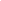 Analysis of all Energy Types at Point BPicture/Video documentation of completed rough ALPHA Proof of Concept for Energy Transformation 1TRANSFORMATION #2TRANSFORMATION #2TRANSFORMATION #2TRANSFORMATION #2TRANSFORMATION #2Physical Description:Physical Description:Physical Description:Transformation 1 Sketch:Transformation 1 Sketch:Analysis of all Energy Types at Point A  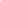 Analysis of all Energy Types at Point BPicture/Video documentation of completed rough ALPHA Proof of Concept for Energy Transformation 2TRANSFORMATION #3TRANSFORMATION #3TRANSFORMATION #3TRANSFORMATION #3TRANSFORMATION #3Physical Description:Physical Description:Physical Description:Transformation 1 Sketch:Transformation 1 Sketch:Analysis of all Energy Types at Point A  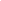 Analysis of all Energy Types at Point BPicture/Video documentation of completed rough ALPHA Proof of Concept for Energy Transformation 3TRANSFORMATION #4TRANSFORMATION #4TRANSFORMATION #4TRANSFORMATION #4TRANSFORMATION #4Physical Description:Physical Description:Physical Description:Transformation 1 Sketch:Transformation 1 Sketch:Analysis of all Energy Types at Point A  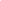 Analysis of all Energy Types at Point BPicture/Video documentation of completed rough ALPHA Proof of Concept for Energy Transformation 4TRANSFORMATION #5TRANSFORMATION #5TRANSFORMATION #5TRANSFORMATION #5TRANSFORMATION #5Physical Description:Physical Description:Physical Description:Transformation 1 Sketch:Transformation 1 Sketch:Analysis of all Energy Types at Point A  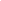 Analysis of all Energy Types at Point BPicture/Video documentation of completed rough ALPHA Proof of Concept for Energy Transformation 5TRANSFORMATION #6TRANSFORMATION #6TRANSFORMATION #6TRANSFORMATION #6TRANSFORMATION #6Physical Description:Physical Description:Physical Description:Transformation 1 Sketch:Transformation 1 Sketch:Analysis of all Energy Types at Point A  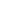 Analysis of all Energy Types at Point BPicture/Video documentation of completed rough ALPHA Proof of Concept for Energy Transformation 6